Избрано в состав профкома  чел.Присутствовали на заседании   чел. (Лист присутствия прилагается)Приглашены: _____________________________________(ФИО)СЛУШАЛИ: Председателя профсоюзной организации Иванова Ивана Ивановича о рассмотрении заявления о принятии в члены Профсоюза Петрова Петра Петровича, воспитателя МБДОУ № 0, 01.01.2000 года рождения.Постановили: Принять в члены первичной профсоюзной организации МБДОУ №0 Петрова Петра Петровича, воспитателя, 01.01.2000 года рождения, принятого на работу в МБДОУ № 0 – 01.09.2020г.Голосовали: «за» - единогласно. или (выбрать второй вариант)                                                                                  Голосовали: ___ «за», _____ «против», _______ «воздержался». Председатель первичной профсоюзной организации        __________________/_____________________		        подпись                              Ф.И.О.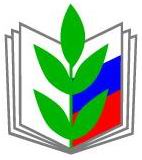 ПРОФЕССИОНАЛЬНЫЙ СОЮЗ РАБОТНИКОВ НАРОДНОГО ОБРАЗОВАНИЯ И НАУКИ РОССИЙСКОЙ ФЕДЕРАЦИИПЕРВИЧНАЯ ПРОФСОЮЗНАЯ ОРГАНИЗАЦИЯ Наименование организации по уставуПРОФСОЮЗНЫЙ КОМИТЕТВЫПИСКА ИЗ ПРОТОКОЛА         6600000, г. Красноярск  ул. Профсоюзная, д.7а                 тел. (8-391) 23-24-56; факс (8-391) 23-28-49ПРОФЕССИОНАЛЬНЫЙ СОЮЗ РАБОТНИКОВ НАРОДНОГО ОБРАЗОВАНИЯ И НАУКИ РОССИЙСКОЙ ФЕДЕРАЦИИПЕРВИЧНАЯ ПРОФСОЮЗНАЯ ОРГАНИЗАЦИЯ Наименование организации по уставуПРОФСОЮЗНЫЙ КОМИТЕТВЫПИСКА ИЗ ПРОТОКОЛА         6600000, г. Красноярск  ул. Профсоюзная, д.7а                 тел. (8-391) 23-24-56; факс (8-391) 23-28-49ПРОФЕССИОНАЛЬНЫЙ СОЮЗ РАБОТНИКОВ НАРОДНОГО ОБРАЗОВАНИЯ И НАУКИ РОССИЙСКОЙ ФЕДЕРАЦИИПЕРВИЧНАЯ ПРОФСОЮЗНАЯ ОРГАНИЗАЦИЯ Наименование организации по уставуПРОФСОЮЗНЫЙ КОМИТЕТВЫПИСКА ИЗ ПРОТОКОЛА         6600000, г. Красноярск  ул. Профсоюзная, д.7а                 тел. (8-391) 23-24-56; факс (8-391) 23-28-49
«    » ___________ 20__ г.
г. Красноярск
№ ___